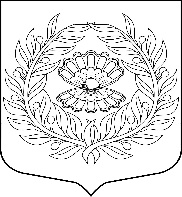                                                                             Администрациямуниципального образования«Нежновское сельское поселение»муниципального образования«Кингисеппский муниципальный район»Ленинградской области                                                       Постановление.от 30.04.2015 г    №50О местной системе оповещения и информирования об опасностях,возникающих при ведении военных действий или вследствие этих действий,возникновении чрезвычайных ситуаций природного и техногенного характера на территории МО «Нежновское сельское поселение»Во исполнение федеральных законов от 21.12.1994 N 68-ФЗ "О защите населения и территорий от чрезвычайных ситуаций природного и техногенного характера", от 12.02.1998 N 28-ФЗ "О гражданской обороне", в целях обеспечения своевременного оповещения и информирования населения сельского поселения об опасностях, возникающих при ведении военных действий или вследствие этих действий, возникновении чрезвычайных ситуаций природного и техногенного характера Администрация МО «Нежновское сельское поселение»ПОСТАНОВЛЯЕТ:1. Утвердить прилагаемое Положение о местной системе оповещения и информирования   об опасностях, возникающих при ведении военных действий или вследствие этих действий, возникновении чрезвычайных ситуаций природного и техногенного характера на территории МО «Нежновское сельское поселение»(приложение 1).2. Утвердить Порядок оповещения руководящего состава и персонала предприятий и организаций, осуществляющих деятельность на территории МО «Нежновское сельское поселение» (приложение 2).3. Утвердить прилагаемую Схему   местной системы оповещения и информирования     на территории МО «Нежновское сельское поселение» (приложение 3).3. Рекомендовать руководителям организаций обеспечить готовность персонала  к приему сигналов оповещения и информирования, передаваемых по местной системе оповещения и информирования.4. Рекомендовать старостам поселений обеспечить поддержание в состоянии постоянной готовности к использованию средств звуковой сигнализации (рельс, колокол, сирена, громкоговоритель) для оповещения людей на случай ЧС и (или) сбора граждан для информирования по их действиям.5. Настоящее постановление подлежит размещению на официальном сайте МО «Нежновское сельское поселение» в информационно-телекоммуникационной сети «Интернет».6.Контроль за исполнением настоящего постановления оставляю за собой.Глава администрации МО                                                «Нежновское сельское поселение»                                                               Т.Д. ШеренговскаяПриложение 1                                                                                      к постановлению главы администрации                                                                                       МО «Нежновское сельское поселение»от 30.04.2015 г.   № 50ПОЛОЖЕНИЕо местной системе оповещения и информирования об опасностях, возникающих при ведении военных действий или вследствие этих действий, угрозе возникновения или о возникновении чрезвычайных ситуаций природного и техногенного характера на территории МО «Нежновское сельское поселение»1. Общие положения1.1. Настоящее Положение разработано в соответствии с Федеральными законами № 68-ФЗ от 21.12.1994 «О защите населения и территорий от чрезвычайных ситуаций природного и техногенного характера», № 28-ФЗ от 12.02.1998 «О гражданской обороне», постановлением Правительства Российской Федерации от 30.12.2003 № 794 "О единой государственной системе предупреждения и ликвидации чрезвычайных ситуаций".1.2. Система оповещения и информирования об опасностях, возникающих при ведении военных действий или вследствие этих действий, угрозе возникновения или о возникновении чрезвычайных ситуаций природного и техногенного характера на территории МО «Нежновское сельское поселение» (далее - местная система оповещения и информирования) представляет собой организационно-техническое объединение сил, средств связи и оповещения, сетей вещания, каналов сети связи общего пользования и организаций, обеспечивающих доведение сигналов оповещения и информации до населения, органов управления, сил, специально уполномоченных на решение задач в области гражданской обороны и защиты населения и территорий от чрезвычайных ситуаций, расположенных на территории МО «Нежновское сельское поселение».1.3. Местная система оповещения и информирования организационно сопрягается с местной системой оповещения Кингисеппского муниципального района и локальными системами оповещения организаций, расположенных на территории сельского поселения.1.4. Оповещение и информирование организуется в соответствии с планами (схемами) оповещения, другими нормативными документами, разрабатываемыми в Администрации сельского поселения и организациях с учетом их особенностей и реальных возможностей.1.5. Поддержание в постоянной готовности к использованию местной системы оповещения и информирования является составной частью мероприятий, проводимых Администрацией МО «Нежновское сельское поселение». В области гражданской обороны и защиты населения и территорий от чрезвычайных ситуаций природного и техногенного характера.Организационно-техническое обеспечение функционирования местной системы оповещения и информирования организует Администрация МО «Нежновское сельское поселение».2. Предназначение и основные задачи местной системы оповещения и информирования.2.1. Местная система оповещения и информирования предназначена для своевременного доведения сигналов оповещения и информации до населения сельского поселения, органов управления гражданской обороны и муниципального звена территориальной подсистемы МО «Кингисеппский муниципальный район» единой государственной системы предупреждения и ликвидации чрезвычайных ситуаций (далее - силы и средства РСЧС) об опасностях, возникающих при ведении военных действий или вследствие этих действий, угрозе возникновения или возникновении чрезвычайных ситуаций.2.2. Основной задачей местной системы оповещения и информирования   является обеспечение доведения сигналов оповещения и информации до:- Главы администрации – руководителя гражданской обороны поселения;- руководителей структурных подразделений Администрации сельского поселения;- комиссии по предупреждению и ликвидации чрезвычайных ситуаций и обеспечению пожарной безопасности Администрации сельского поселения;- сил и средств муниципального звена (сельского поселения) РСЧС;- сил и средств гражданской обороны сельского поселения;- дежурно-диспетчерских служб организаций;- населения, проживающего на территории сельского поселения.2.3. Основу местной системы оповещения и информирования составляют технические средства оповещения и связи, состоящие на балансе Администрации сельского поселения, а также привлекаемые установленным порядком:- силы и средства оповещения и информирования старост населенных пунктов сельского поселения;- системы и средства оповещения организаций, расположенных на территории сельского поселения;- средства операторов связи и телерадиовещания, осуществляющих вещание на территории сельского поселения.3. Порядок   использования местной системы оповещения и информирования3.1. Распоряжение на задействование местной системы оповещения и информирования отдает Глава администрации поселения или лицо его замещающее.3.2. Дежурный работник Администрации сельского поселения, получив информацию или сигналы оповещения, подтверждает их получение, проверяет достоверность, немедленно доводит полученную информацию до Главы администрации поселения или лица его замещающего и по их решению оповещает установленным порядком органы управления и население, согласно п.2.2. настоящего Положения3.3. Сигналы оповещения и информация передаются вне всякой очереди с использованием всех имеющихся средств оповещения, связи и информирования по Схеме местной системы оповещения на территории сельского поселения (далее - Схема оповещения).Основной режим - неавтоматизированный, при котором доведение информации и сигналов оповещения осуществляется избирательно, выборочным подключением объектов оповещения к каналам связи согласно Схеме оповещения.     3.4. Передача информации и сигналов оповещения осуществляется дежурным работником администрации поселения.Для решения задач оповещения населения может привлекаться установленным порядком автотранспорт организаций, оборудованный светосигнальными громкоговорящими установками.3.5. В целях упорядочения работы системы оповещения разрабатываются инструкции дежурному работнику Администрации поселения и дежурных служб организаций.3.6. Администрация сельского поселения, организации, старосты и помощники старост населенных пунктов проводят комплекс организационно-технических мероприятий по исключению несанкционированного использования средств местной системы оповещения и информирования.4. Порядок поддержания в готовности системы оповещения и информирования4.1. В целях поддержания системы оповещения и информирования в состоянии постоянной готовности Администрация сельского поселения:- совместно с Управлением ГОЧС муниципального района, руководителями организаций, старостами населенных пунктов осуществляет проведение плановых и внеплановых проверок ее работоспособности;- разрабатывает тексты сообщений для оповещения и информирования населения;- осуществляет подготовку дежурного персонала Администрации сельского поселения и дежурных служб организаций сельского поселения по передаче и приему сигналов оповещения и речевой информации;- проводит тренировки по передаче сигналов оповещения и речевой информации;- разрабатывает совместно с организациями, привлекаемыми к обеспечению оповещения, порядок взаимодействия дежурных служб при передаче сигналов оповещения.- разрабатывает списки оповещения категорий указанных в п.2.2. , инструкции дежурному по администрации. Списки оповещения подлежат ежеквартальной корректировке, в том числе в ходе подготовки и проведении учений и тренировок, проводимых в соответствии с Планом основных мероприятий по ГОЧС на текущий год.4.2. Администрация сельского поселения, организации, старосты и помощники старост поселения, привлекаемые по Схеме оповещения, обеспечивают техническую готовность своих средств связи и оповещения к выполнению задач по предназначению.4.3. Запасы мобильных (перевозимых и переносных) технических средств оповещения населения создаются и поддерживаются в готовности к использованию в соответствии с положениями статьи 25 Федерального закона от 21.12.1994 № 68-ФЗ «О защите населения и территорий от чрезвычайных ситуаций природного и техногенного характера».4.4. Финансовое обеспечение поддержания в состоянии постоянной готовности местной системы оповещения и информирования, создания и содержания запасов средств   оповещения осуществляется в соответствии со статьями 24, 25 Федерального закона от 21.12.1994 № 68-ФЗ "О защите населения и территорий от чрезвычайных ситуаций природного и техногенного характера" и статьей 18 Федерального закона от 12.02.1998 № 28-ФЗ "О гражданской обороне".Приложение 2к постановлению главы администрации                                                                                       МО «Нежновское сельское поселение»от 30.04.2015 г.   № 50Порядок оповещения руководящего состава и персонала предприятий и организаций, осуществляющих деятельность на территории МО «Нежновское сельское поселение»Система оповещения дежурных служб (дежурных должностных лиц) является основой системы оповещения ГО и ЧС администрации поселения.В неё входят:- дежурный по администрации поселения, исполняющий обязанности дежурного в соответствии с утвержденным главой администрации поселения графиком;- дежурные службы (дежурные должностные лица) других организаций.Основная задача дежурной службы (дежурного должностного лица)- принять поступившую информацию и оперативно проинформировать о ней своего руководителя.В дежурных службах разрабатываются инструкции, которые определяют действия дежурной службы по организации оповещения и порядок оповещения должностных лиц, предприятий, организаций и объектов.Дежурные службы (дежурные должностные лица) получив сигналы (распоряжения) оповещения подтверждают их получение и действуют в соответствии с инструкциями по оповещению.Дежурный диспетчер ЕДДМ «МО «Кингисеппский муниципальный район», получив сигнал (распоряжение) оповещения доводит его до главы администрации МО «Нежновское сельское поселение», лица его замещающего или специалиста администрации, уполномоченного на решение задач в области ГО и ЧС, дежурного по администрации поселения.Глава администрации МО «Нежновское сельское поселение», получив сигнал (распоряжение) на оповещение, в соответствии разработанной и утвержденной системой оповещения ГО и ЧС поселения, отдаёт распоряжение на оповещение должностному лицу, назначенному ответственным за организацию оповещения, которое оповещает:- главу муниципального образования поселения;- председателя и членов комиссии предупреждению и ликвидации чрезвычайных ситуаций и обеспечению пожарной безопасности администрации поселения;- сотрудников администрации поселения;- руководителей объектов социальной сферы;- руководителей предприятий ЖКХ и других предприятий, эксплуатирующих системы жизнеобеспечения населения;- руководителей объектов социальной сферы;- руководителей предприятий и организаций независимо от ведомственной принадлежности и форм собственности, расположенных на территории поселения.Руководители предприятий и организаций, получив сигнал (распоряжение) на оповещение, в соответствии с разработанной и утвержденной объектовой системой оповещения ГО и ЧС мирного и военного времени, поручают назначенным должностным лицам провести оповещение:- руководящего состава объекта;- персонала объекта.Для организаций численностью от 30 человек, осуществляющих деятельность на территории МО «Нежновское сельское поселение», возможно оповещение с помощью посыльных, с которыми заключены соглашения на оповещение. Для этого заблаговременно создается перечень организаций и разрабатываются маршруты оповещения.Приложение № 3